1: Aim of the policyWessex Lodge School/Triskelehelps children toward a better future by supporting our students in the change and growth that leads to progress and success.  1.1 Background In formulating this policy – we have made reference to the following documents / websites:Our curriculum policyThe Human Rights Act 1999The Race Relations Act 1999Keeping Children Safe in Education Dfe September 2018NSPCCDfes-Bullying WebsitePreventing and Tackling Bullying Dfe October 2014Cyber-bullying Advice for Head teachers Dfe factsheetKidscapeThe Anti-Bullying AllianceThe Diana AwardChildlineYoung MindsFamily Lives2: Policy2:1 Statement of Intent We are committed to providing a caring, friendly and safe environment for all of our Students so they can learn in a relaxed and secure atmosphere. Bullying of any kind is unacceptable at our school. If bullying does occur, all Students should be able to tell and know that incidents will be dealt with promptly and effectively. We work very hard to be a telling school. This means that anyone who knows that bullying is happening is expected to tell the staff.2:2 What Is Bullying?Bullying is behaviour by an individual or group, repeated over time, that intentionally hurts another individual or group either physically or emotionally.Staff should support all students who are bullied. This means being alert to the effect any form of bullying can have and being especially alert to where it may have a severe impact.Bullying can take many forms:•	Emotional	Being unfriendly, excluding, tormenting (e.g. hiding books, threatening                                                                                                                                                          gestures•	Physical	-Pushing, kicking, hitting, punching or any use of violence.•	Racial-	Racial taunts, graffiti, gestures.•	Sexual-	Unwanted physical contact or sexually abusive comments •	Homophobic-	Because of, or focussing on the issue of sexuality •	Verbal-	Name-calling, sarcasm, spreading rumours, teasing.•	Cyber-	All areas of internet, such as email & internet chat room misuse.Mobile threats by text messaging & calls.Misuse of associated technology, i.e. camera &video facilities. 2:3   Why is it important to respond to bullying?Bullying hurts. No one deserves to be a victim of bullying. Everybody has the right to be treated with respect. Students who are bullying need to learn different ways of behaving. We all have a have a responsibility to respond promptly and effectively to issues of bullying.2:4   Objectives of this Policy All management, teaching and non-teaching staff, Students and parents/ carers should have an understanding of what bullying is. All management and teaching and non-teaching staff should know what the school policy is on bullying, and follow it when bullying is reported. All students and parents should know what the school policy is on bullying, and what they should do if bullying arises. As a school we take bullying seriously. Students and parents should be assured that they will be supported when bullying is reported. Bullying will not be tolerated. A student may indicate by signs or behaviour that he or she is being bullied. Adults should be aware of these possible signs and that they should investigate if a child: Is frightened of walking into or out of school Doesn't want to go on the school /car/taxi Begs to be driven to school Changes their usual routine Is unwilling to go to school (school phobic) Begins to truant Becomes withdrawn anxious, or lacking in confidence Starts stammering Attempts or threatens suicide or runs away Cries themselves to sleep at night or has nightmares Feels ill in the morning Begins to do poorly in school work Comes home with clothes torn or books damaged Has possessions which are damaged or " go missing" Asks for money or starts stealing money (to pay bully) Has dinner or other monies continually "lost" Has unexplained cuts or bruises Comes home starving (money / lunch has been stolen) Becomes aggressive, disruptive or unreasonable Is bullying other children or siblingsStops eating Is frightened to say what's wrong Gives improbable excuses for any of the above Is afraid to use the internet or mobile phone Is nervous & jumpy when a cyber-message is received These signs and behaviours could indicate other problems, but bullying should be considered a possibility and should be investigated.2:5   Useful ResourcesThe following organisations provide support for schools and parents dealing with specific bullying issues and the social, mental or emotional affects caused by bullying. Kidscape The Diana Award The Anti-Bullying Alliance Childline NSPCC Young Minds Family Lives 2:6   Implementation – Students Students who have been bullied will be supported by: Offering an immediate opportunity to discuss the experience with their Key Worker or member of staff of their choice Reassuring the student Offering continuous support Restoring self-esteem and confidence Students who have been bullying will be helped by: Discussing what happened Discovering why the student became involved Establishing the wrong doing and need to change Informing parents/carers to help change the attitude of the student. Movement within the positive action plan system 2:7 Parental Involvement The parents/ carers of bullies and their victims will be informed of an incident and the action that has taken place and asked to support strategies proposed to tackle the problem. The bully will also be reminded of the possible consequences of bullying and the sanctions for repeated incidents will be clearly explained to him/her. (Persistent bullies may be educated off the main school site.). A monitoring tool may also be used, usually incorporating a reward for achieving desired behaviours. Parents/ carers are reminded to inform their children that they must tell someone should they ever be bullied. Keeping information from the school, or from their parents, will never help a problem to be solved, and will prolong the period a victim has to suffer. 2:8 Dealing with BullyingStaff should deal with bullying in different ways, depending on how serious the bullying is.This could include dealing with it in school, e.g. by disciplining bullies, or they might report it to the police or social services.Any discipline must take account of special educational needs or disabilities that the students involved may have.Some forms of bullying are illegal and should be reported to the police. These include:violence or assaulttheftrepeated harassment or intimidation, e.g. name calling, threats and abusive phone calls, emails or text messageshate crimesIf staffs are reporting cyber bullying, a record of the date and time of the calls, emails or texts should be made- any messages received should not be deleted.2:9 Monitoring and evaluation We believe it is essential to constantly review this policy to ensure we are in a position to strengthen our approach to this issue. Where necessary we have and will call on outside resources to support our action.Within the curriculum the school will raise the awareness of the nature of bullying through inclusion in PSHE, class tutorial time, assemblies and subject areas, Anti Bullying week projects, as appropriate, in an attempt to eradicate such behaviour.All staff will record all accounts of bullying through Bullying log and the senior team will review all records each week in SMT meetings. Patterns or behaviour and records will be evaluated and actioned accordingly with the intention of minimising bullying throughout the school.3: Equality Impact StatementAll relevant persons are required to comply with this policy and must demonstrate sensitivity and competence in relation to diversity in race, faith, age, gender, disability and sexual orientation. If you, or any other groups, believe you are disadvantaged by this policy please contact the Group Director of Education and Learning. Enhanced Learning Services will then actively respond to the enquiry.This policy was written by Neil Gage                                  Date: 04-11-2019Signed:This policy is quality assured by Jason Goddard, Group Director for Education and Learning.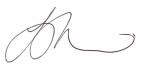 Signed:                                                                                 Date: 04-11-2019The policy is ratified by Governors: Date: Policy NumberSU02OriginatorNeil GageIssue NumberAuthoriserJason GoddardIssue Date04-11-2019Service TypeEducationNext Review Date04-11-2020Policy LocationWessex Lodge School/TriskelePolicy File